Salacgrīvas novada čempionāts tenisā  „Kortu valdnieks”„B” grupa                                                                                     2017.gada 5.jūnijāN.Vārds,uzvārds1.2.3.4.5.6.7.PiezīmesP.V.1.Sabīne Veide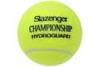 2.Artis Bergs3.Juris Burdikovs4.Aldis Riekstiņš5.Mareks Rakuzovs6.Jānis Ozols7.Armands Sergejevs